ELŐTERJESZTÉSTiszavasvári Város Önkormányzata Képviselő - testületének2017. január 26-án tartandó üléséreAz előterjesztés tárgya: a ROJKO-MED Kft. 2016. évre vonatkozó beszámolója Melléklet: Az előterjesztés előadója:        Dr. Fülöp Erik polgármester Az előterjesztés témafelelőse:  Petruskáné dr. Legeza Tímea osztályvezető		 Ügyiratszám: 		     442/2017.Az előterjesztést véleményező bizottságok a hatáskör megjelölésével:Az ülésre meghívni javasolt szervek, személyek:Egyéb megjegyzés: -Tiszavasvári, 2017. január 20.                                  Petruskáné dr. Legeza Tímea                                                                                                	    témafelelősTiszavasvári Város Polgármesterétől4440 Tiszavasvári, Városháza tér 4. sz.Tel.: 42/520-500 Fax.: 42/275–000 e–mail: tvonkph@tiszavasvari.huTémafelelős: Petruskáné dr. Legeza TímeaELŐTERJESZTÉS-a Képviselő-testülethez-a ROJKO-MED Tanácsadó és Szolgáltató Kft. szakmai és pénzügyi beszámolójárólTisztelt Képviselő-testület!Tiszavasvári Város Önkormányzata Képviselő-testülete 180/2013. (VI.27.) Kt. számú határozatával a ROJKO-MED Tanácsadó és Szolgáltató Kft-vel kötött megbízási szerződést meghosszabbította. A szerződésben rögzítésre került, hogy megbízott az államháztartásról szóló 2011. évi CXCV tv. 53. § (1) bekezdése értelmében köteles pénzügyi elszámolást és szakmai beszámolót készíteni az általa ellátott tevékenységről.Ezen kötelezettségének eleget téve Dr. Rojkó László elkészítette a központi háziorvosi ügyeletre vonatkozó 2016. évi szakmai és pénzügyi beszámolót mely, a határozat-tervezet mellékletét képezi. A beszámolóban többek között tájékoztatást kaphatunk: a központi orvosi ügyelet fő feladatairól, hogyan történik a szükséges dokumentációk elkészítése, hogyan valósul meg a diszpécserirányítás alapján az ügyeleti gépjármű irányítása,melyek az ügyeleten a leggyakrabban előforduló betegségtípusok, gazdasági mutatószámokról,jövőbeni tervekről.Tájékoztatom Önöket, hogy a napirend tárgyalására meghívást kapott dr. Rojkó László, így kérdéseiket, észrevételeiket személyesen is feltehetik részére.Kérem a Tisztelt Képviselő-testületet a beszámoló áttekintésére és elfogadására!Tiszavasvári, 2017. január 20.Dr. Fülöp Erik                                   polgármesterHatározat-tervezetTISZAVASVÁRI VÁROS ÖNKORMÁNYZATAKÉPVISELŐ-TESTÜLETÉNEK…/2017. (I.26.) Kt. számúhatározataa ROJKO-MED Tanácsadó és Szolgáltató Kft. szakmai és pénzügyi beszámolójárólTiszavasvári Város Önkormányzata Képviselő-testülete a ROJKO-MED Tanácsadó és Szolgáltató Kft. szakmai és pénzügyi beszámolójáról szóló előterjesztést megtárgyalta és az alábbi határozatot hozta:Elfogadja a ROJKO-MED Tanácsadó és Szolgáltató Kft. szakmai és pénzügyi beszámolóját a Tiszavasvári központi háziorvosi ügyelet 2016. évi működéséről, a határozat 1. mellékletét képező tartalommal.2.   Felkéri a Polgármestert, hogy a döntésről tájékoztassa a ROJKO-MED Tanácsadó és Szolgáltató Kft. ügyvezetőjét.Határidő: azonnal			                  	      Felelős: dr. Fülöp Erik polgármestermelléklet a ../2017. (I.26.) Kt. számú határozathoz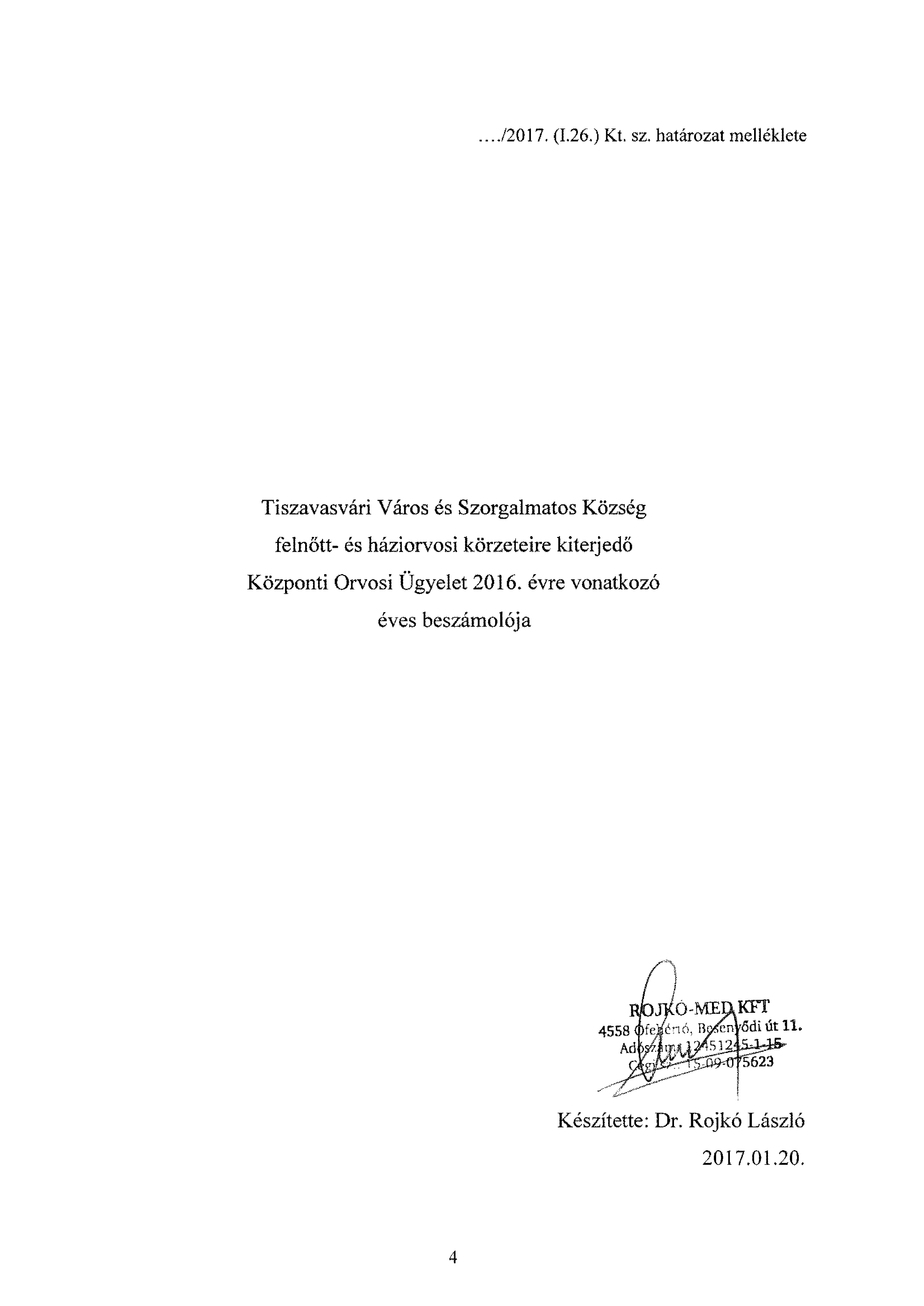 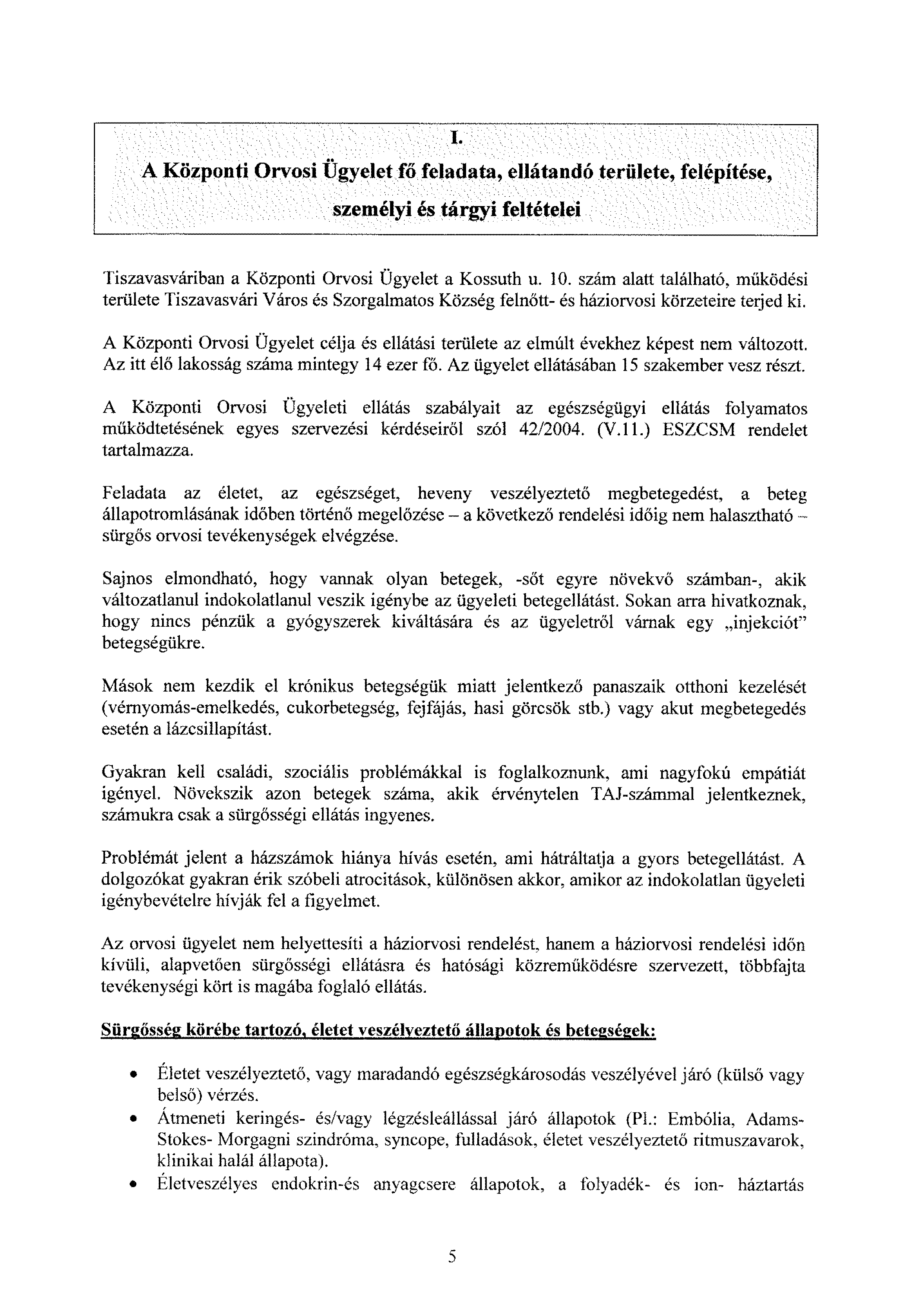 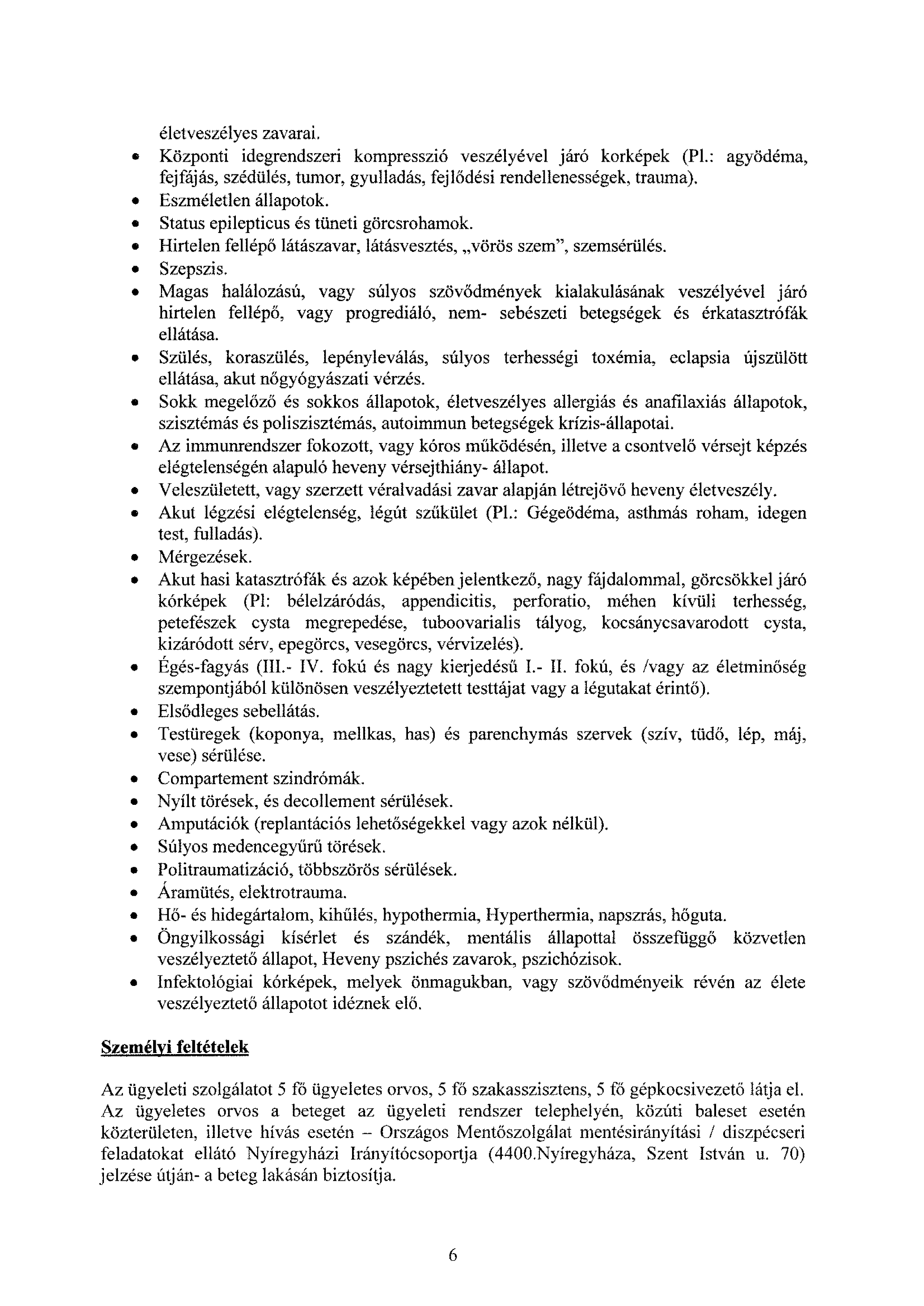 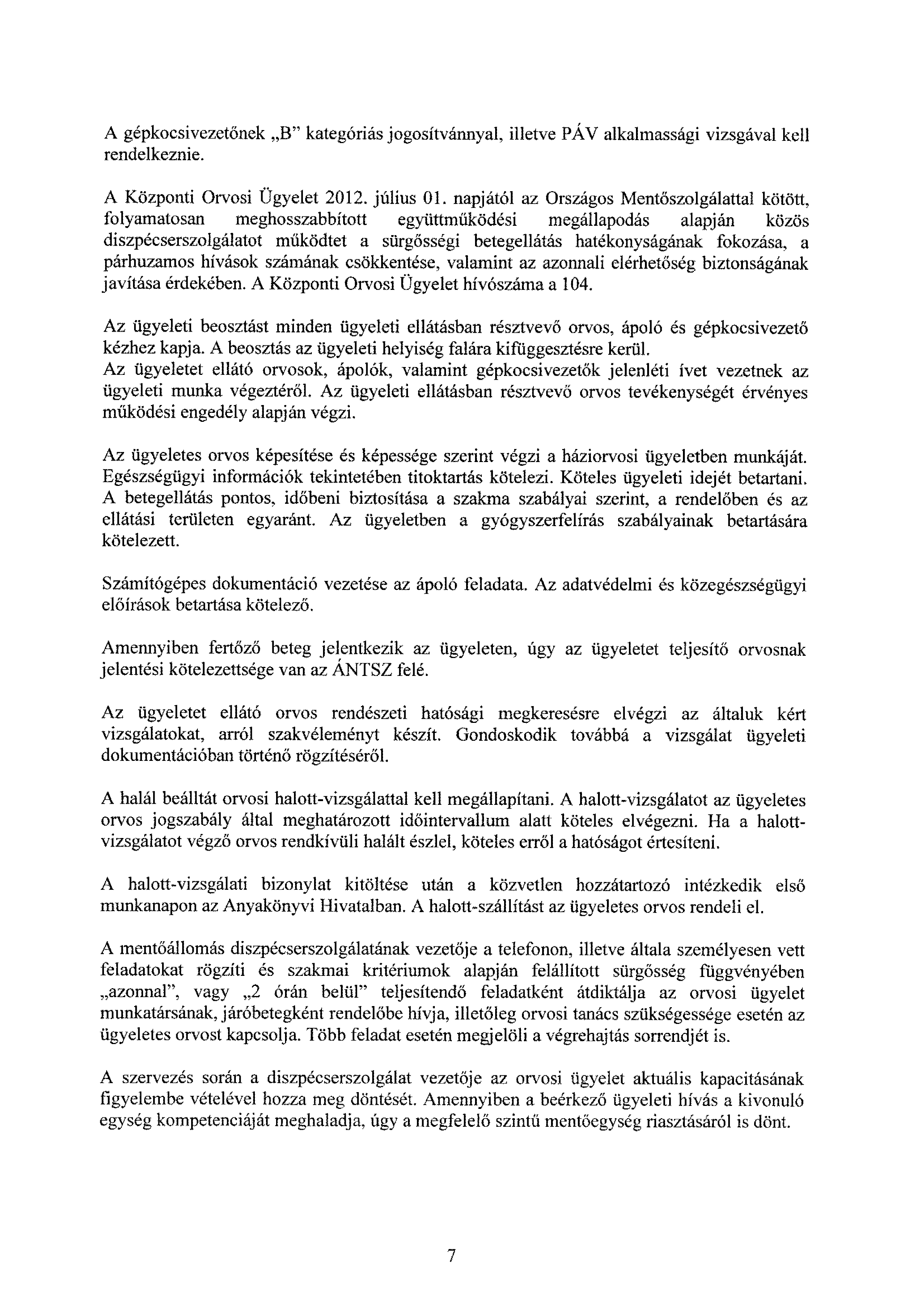 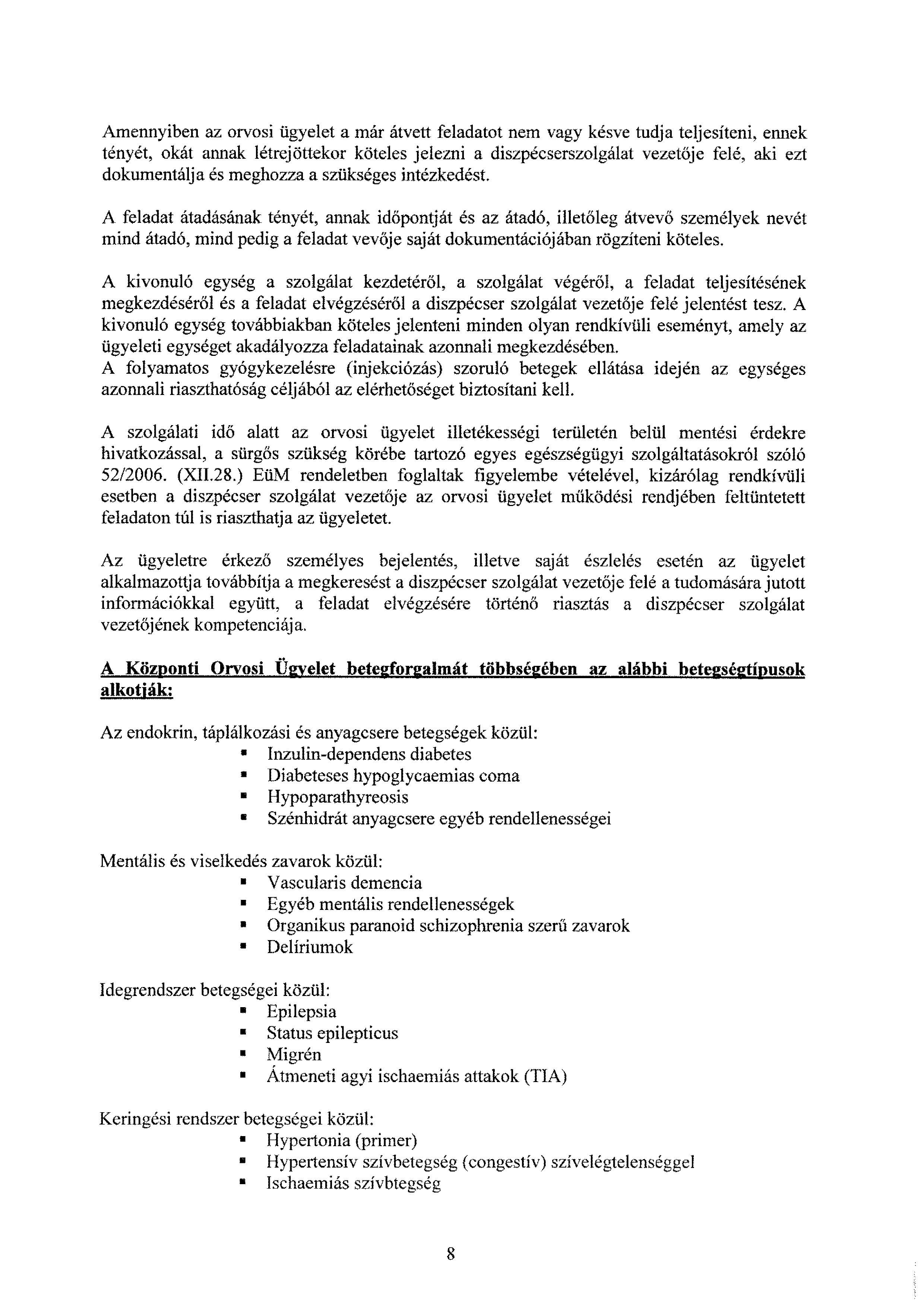 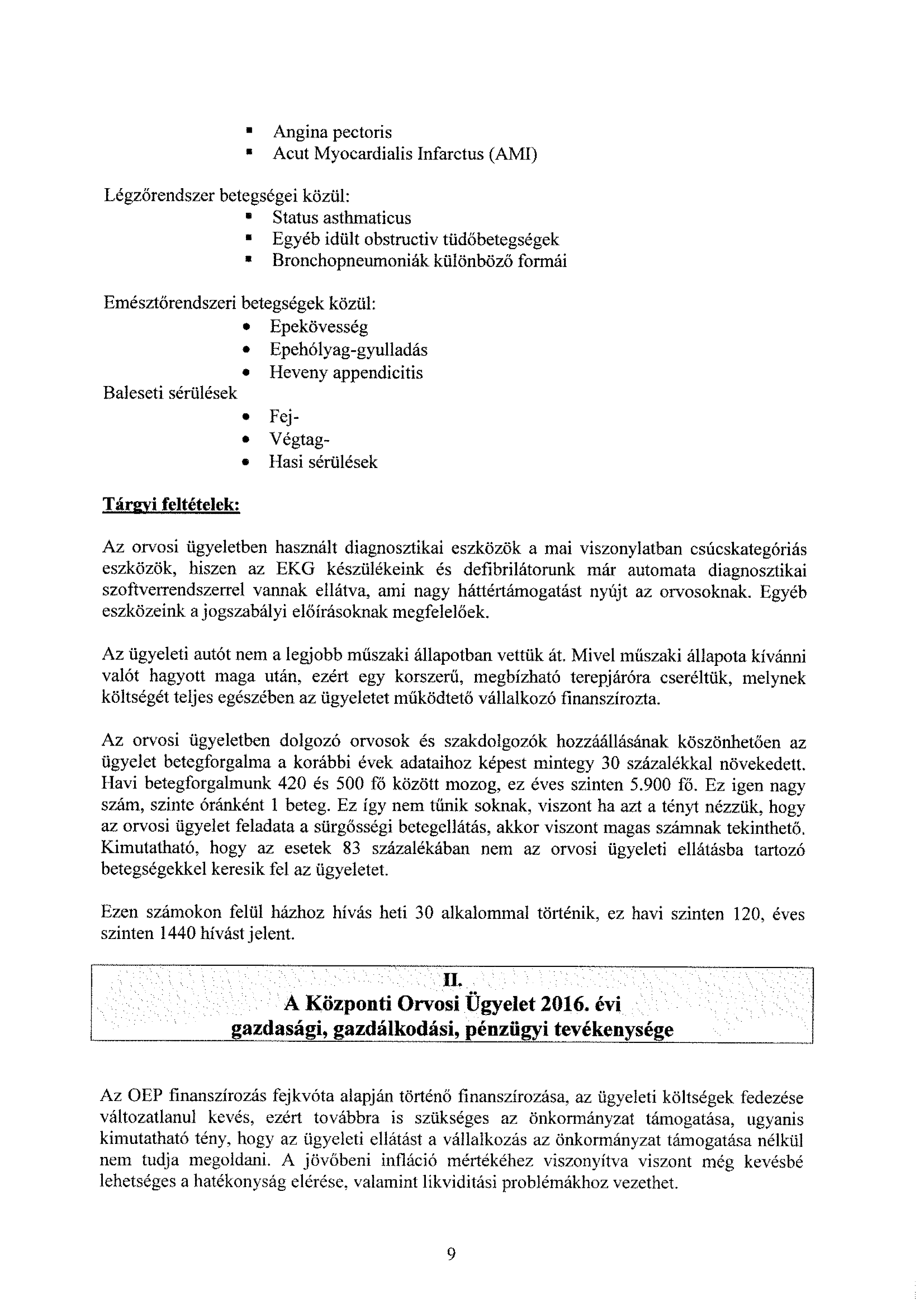 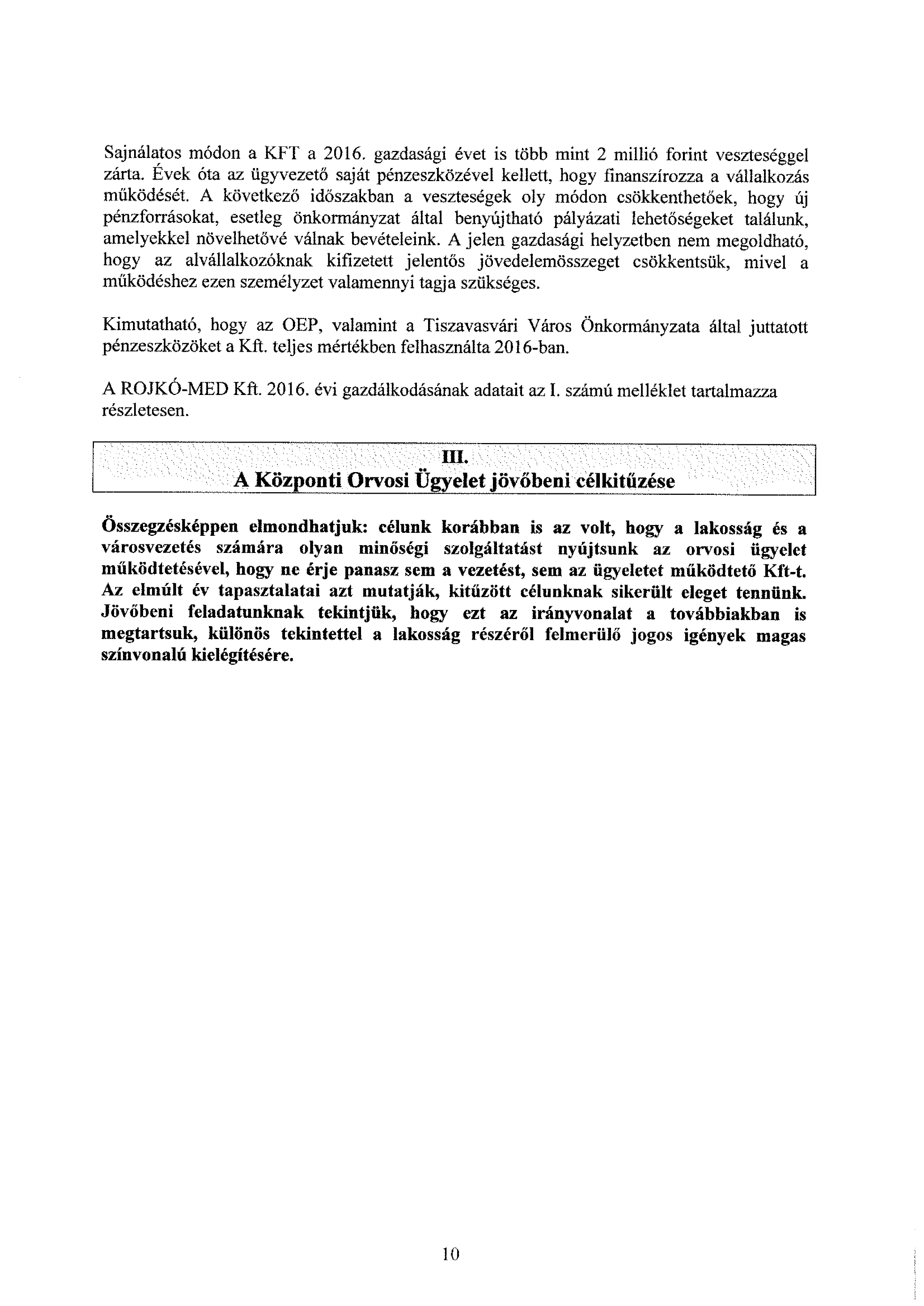 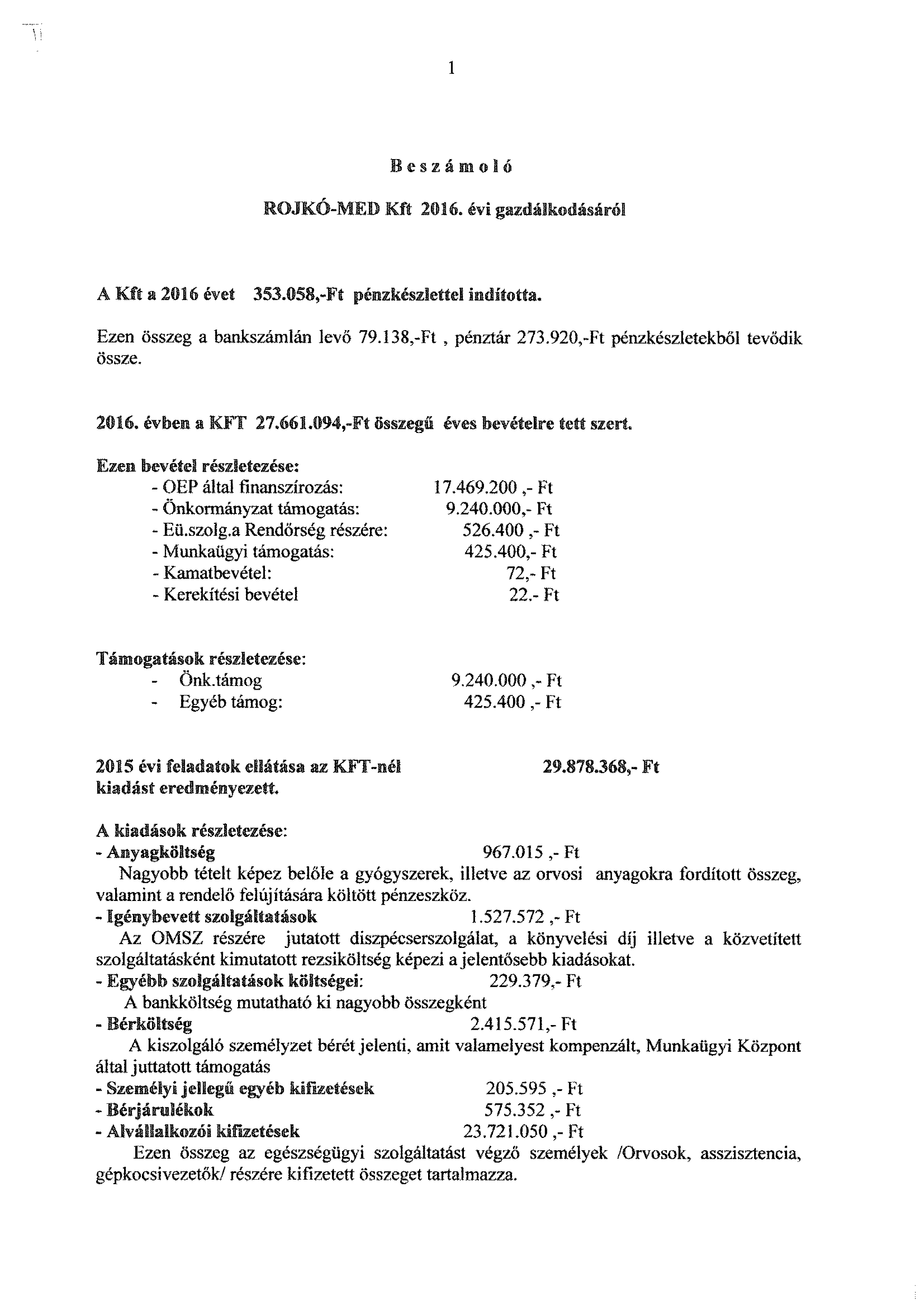 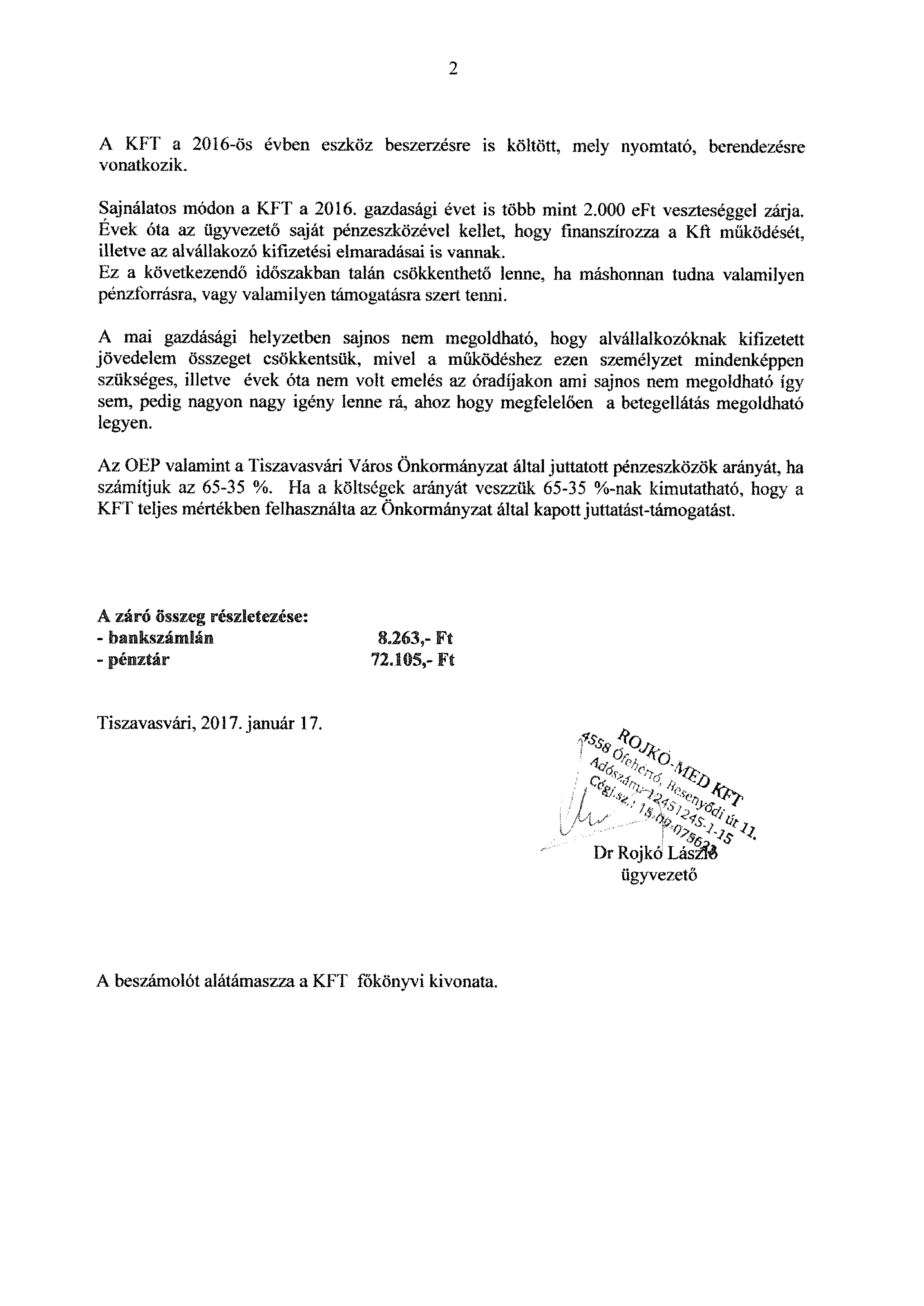 BizottságHatáskörPénzügyi és Ügyrendi BizottságSZMSZ 4. melléklet 1.30. pontjaSzociális és Humán BizottságSZMSZ 5. melléklet 1.2. pontjaDr. Rojkó László ügyvezetődrrojkolaszlo@gmail.com